Liebe Eltern

gestützt auf die kantonalen Richtlinien betreffend Audio- und Bildaufnahmen der Kinder, holen wir hiermit Ihr Einverständnis ein. 
Dürfen wir als Schule im Schuljahr 2020/2021 Fotos, Videos oder Audioaufnahmen Ihres Kindes machen? Die Aufnahmen dienen dem Unterricht, der Dokumentation und Präsentation, sowie der Evaluation. Wir versichern beim Gebrauch derjenigen keine persönlichen Daten der Schüler und Schülerinnen (Name, Adresse) zu veröffentlichen. Ausserdem achten wir darauf, die Würde der einzelnen Personen zu wahren. Wie bereits in der Schulinformation angekündigt, werden keine Aufnahmen auf unserer Homepage veröffentlicht, ausser nach Absprache und dann passwortgeschützt.Mit freundlichen Grüssen
das Lehrerteam und die Schulleitung
________________________________________________________________________________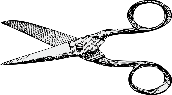 Audio- und Bildaufnahmen: Schuljahr 2020/2021	Ja, ich bin einverstanden, dass die Schule Alterswil Audio- und Bildaufnahmen meines Kindes 
 	machen darf.	Nein, ich möchte, dass keine Aufnahmen meines Kindes gemacht werden.Klasse des Kindes:  _____________________________Name des Kindes:  ________________________________________Name der Eltern:   ________________________________________Datum und Unterschrift :__________________________________________________________